						„ Jesteśmy - jacy jesteśmy
Byliśmy - jacyśmy byli
Tę prawdę o sobie unieśmy
W tej krótkiej, danej nam chwili.
Będziemy - jacy zechcemy
Byle wiedzieć nam - czego chcieć(...)”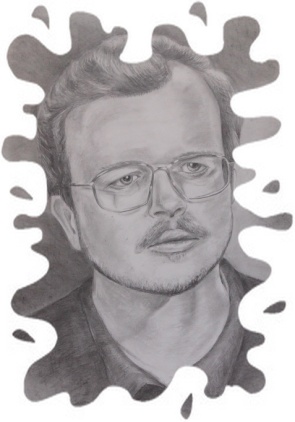 PiosenkiJ. KaczmarskiIII OGÓLNOPOLSKI FESTIWAL PIOSENKI  JACKA KACZMARSKIEGO. EDYCJA X.Regulamin ORGANIZATORZY FESTIWALU§1Organizatorem Festiwalu jest I Liceum Ogólnokształcące im. Jacka Kaczmarskiego wchodzące w skład Zespołu Szkół w Olsztynku.Festiwal odbędzie się 17.03.2017 r. o godz. 9.00  w Sali widowiskowej Gimnazjum im. Noblistów Polskich w Olsztynku przy ul.Górnej 5.UCZESTNICY FESTIWALU§2Uczestnikami festiwalu mogą być wszyscy uczniowie szkół gimnazjalnych i ponadgimnazjalnych.Festiwal ma formułę otwartą.W festiwalu mogą wziąć udział twórcy z całego kraju: soliści, grupy wokalne, zespoły, chóryUczestnicy są zobowiązani spełnić następujące wymagania techniczne: podkład muzyczny na CD opisany, podkłady instrumentalne nie mogą zawierać partii wokalnych, uczestnicy wykorzystują akompaniament własny lub zespołu akompaniującego.CELE FESTIWALU§ 3Zachowanie i popularyzowanie twórczości Jacka Kaczmarskiego.Inspiracja dorobkiem artystycznym Jacka Kaczmarskiego, rozbudzanie wrażliwości i pobudzanie kreatywności.Promocja kultury muzycznej.Promocja wykonawców, interpretatorów piosenki. Aktywizacja artystyczna młodzieży.Wymiana doświadczeń, doskonalenie umiejętności wokalnych, interpretacyjnych i aktorskich.Wzbudzanie zdrowego współzawodnictwa opartego na partnerstwie, przyjaźni i wzajemnym szacunku.Promocja Szkoły.Kultywowanie tradycji szkoły.REALIZACJA KONKURSU§ 4Aby wziąć udział w konkursie każda ze szkół musi wypełnić formularz zgłoszeniowy stanowiący załącznik 1.Zgłoszenia należy przesyłać w nieprzekraczalnym terminie do 03.03.2017 r. na załączonym formularzu drogą elektroniczną na adres: festiwalkaczmarskiego@gmail.comlub na adres:I Liceum Ogólnokształcące im. Jacka Kaczmarskiegoul. Klikowicza 411 – 015 OlsztynekFax. 89 519 26 22z dopiskiem „Festiwal Jacka Kaczmarskiego”Festiwal odbywa się w dwóch kategoriachKategoria I - Zespół/SolistaKategoria II – Praca plastycznaUczestnicy konkursu piosenki przygotowują piosenkę w oryginalnej lub własnej interpretacji z repertuaru Jacka Kaczmarskiego.Uczestników oceniać będzie jury według następujących kryteriów:dobór repertuaru dostosowany do możliwości wokalnych, walory głosowe, dykcja, muzykalność, interpretacja piosenek konkursowych, osobowość scenicznaUczestnicy konkursu plastycznego przygotowują pracę plastyczną związaną z Osobą Jacka Kaczmarskiego i jego twórczością. Format pracy dowolny, technika dowolna. Dopuszczalne są prace wykonane techniką komputerową. Pracą konkursową może być też praca przestrzenna (np. rzeźba itp.)Uczestników oceniać będzie jury według następujących kryteriów:PomysłowośćOryginalność pracyJakość wykonaniaPrace plastyczne prosimy przesyłać do 03.03.2017 na adres:I Liceum Ogólnokształcące im. Jacka Kaczmarskiegou. Klikowicza 411- 015 Olsztynek§ 5Laureatów Festiwalu wyłoni Jury powołane przez Organizatora.Organizatorzy zastrzegają sobie prawo interpretacji regulaminu i ostatecznego podziału nagród.Zdobywcy I, II, III miejsca otrzymają nagrody.§ 6Biorący udział w Festiwalu uczestnicy wyrażają zgodę na przetwarzanie ich danych osobowych przez Organizatora zgodnie z ustawą o ochronie danych osobowych, w szczególności na publikację ich imienia i nazwiska, miejscowości zamieszkania, wizerunku oraz nazwy szkoły, którą reprezentują w związku z ogłoszeniem wyników Festiwalu podczas uroczystości oraz na stronie internetowej szkoły i wszelkich sprawozdaniach związanych z podsumowaniem festiwalu.§ 7Szczegółowych informacji na temat Festiwalu udziela Wioletta Żmijewska telefon: 510 062 012e – mail: festiwalkaczmarskiego@gmail.com